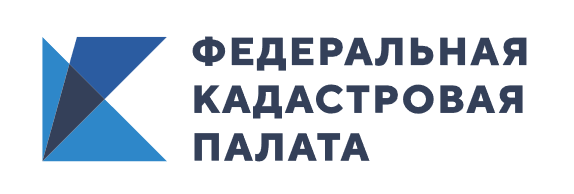 Мы перешли на единый номер исходящих звонков!Теперь все исходящие звонки от филиалов Федеральной кадастровой палаты будут поступать с номеров с телефонным кодом 
Москвы – 8 (495) 587-80-77 или 8 (495) 598-58-71.Советуем вам брать трубку, звонок сотрудника Кадастровой палаты может оказаться важным для вас.Возможно, сотрудник планирует:• Уточнить недостающую информацию.• Согласовать с вами точные дату и место выездного приёма или доставки готовых документов.• Согласовать время для оказания консультации.Обратите внимание! Чтобы позвонить в региональное отделение Федеральной кадастровой палаты, нужно набрать номер конкретного филиала с кодом субъекта. Например, если вы хотите позвонить в Кадастровую палату по Уральскому федеральному округу, вы набираете номер 8 (3467) 960-444, 8 (3467) 960-445, 8 (3467) 960-446.Но если сотрудник Кадастровой палаты по Уральскому федеральному округу что-то хочет уточнить у вас, он позвонит вам с 8 (495) 587-80-77
 или 8 (495) 598-58-71.Кадастровая палата по Уральскому федеральному округу